.Intro: 16 countsSec 1 :  R rock, Cross Shuffle, 1/2  turn R , Cross ShuffleSec 2 :  Slide Diagonal R back touch, L Hip bump,  Slide Diagonal L forward touch, R Hip bumpSec 3 : R Chasse,   Chasse 1/4 turning L x 3Sec 4 : Step Out, Step In & Cross, Monterey 1/2 RShort wall on Wall 5  :  Dance up to 16 count.Ending : Wall 12  Dance up to Sec 2 – on count 7, 8 - 1/2  turn L to face front wall.***** Happy Dancing *****Contact - Email : jaszdanze@gmail.comLet Me Be There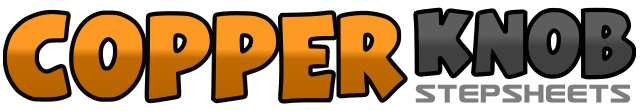 .......Count:32Wall:4Level:Easy Intermediate.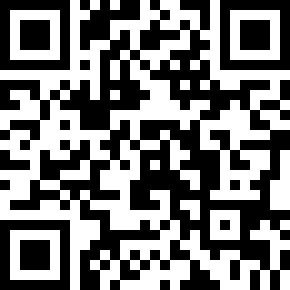 Choreographer:Jaszmine Tan (MY) - September 2013Jaszmine Tan (MY) - September 2013Jaszmine Tan (MY) - September 2013Jaszmine Tan (MY) - September 2013Jaszmine Tan (MY) - September 2013.Music:Let Me Be There - Olivia Newton-JohnLet Me Be There - Olivia Newton-JohnLet Me Be There - Olivia Newton-JohnLet Me Be There - Olivia Newton-JohnLet Me Be There - Olivia Newton-John........1, 2Rock R to R, recover on L3 & 4Cross R over L, step L to L, cross R over L5,6Step back L making 1/2  turning R, step R to R  (6)7 & 8Cross L over R, step R to R, cross L over R1, 2Step R diagonal backward, Touch L next to R3 & 4L Hip bump up & down5, 6Step L diagonal forward,7 & 8R Hip bump up & down1 & 2Step R to R, L next to R, step R to R (6)3 & 4Step L to L 1/4 turn L, step R next to L, step L to L  (3)5 & 6Step R to R 1/4 turnL, step L next to R, step R to R  (12)7 & 8Step L to L 1/4 turn L, step R next to L, step L to L (9)& 1, 2Step R to R , step L to L, hold& 3, 4Step R to center, cross L over R, hold5, 6Touch R to R, 1/2  R, step R next to L	 (3)7  8Touch L to L, close L next to R15Sep’13